Adelaide University Mountain Club (AUMC)Activities Risk Management PlanRev E 30JULY2017Amendment RegisterRisk assessment matricesDaywalks, day eventsCould include picnics and BBQs, and commercial horseriding, paintball, festivals etc with an outdoor flavour.Overnight walks and carcamping expeditions in populated areasSee also Daywalks risk assessmentOvernight walks and carcamping expeditions in remote areasSee also Daywalks and camping in populated areas risk assessmentsRogaining and Adventure RacingSee also Daywalks and camping in populated areas risk assessments.  Note participants are often isolated from main group.SnowcampingSee also Overnight walks and carcamping expeditions in remote areasIndoor climbing gym sessionsOutdoor toproping, abseiling and canyonning expeditionsSee also Daywalks and Indoor Climbing risk assessmentOutdoor leadclimbing expeditionsSee also Outdoor toproping, abseiling and canyonning risk assessmentIce-climbing and mountaineering expeditionsSee also Outdoor leadclimbing expeditions risk assessmentFlatwater/ estuarine day kayaking expeditionsSee also Daywalks risk assessmentCoastal sea kayaking and surf kayaking expeditionsSee also Flatwater/ estuarine day kayaking expedition risk assessmentOffshore sea kayaking expeditionsSee also Coastal sea kayaking and surf kayaking expedition risk management.Whitewater kayaking expeditionsMountainbike eventsSee also Daywalks risk assessmentRoad cycle touringSee also Daywalks risk assessment; Overnight walks and carcamping expeditions in populated areasKiteboardingBoardsurfing, Bodysurfing and Ocean SwimmingSee also daywalks risk assessmentSailing and WindsurfingSocial meetings and events, private partiesEvents not of an outdoor flavour.Preparation and interpretation of Risk Management MatricesDetailed Risk Action PlansSpecific Risks – DaywalksDaywalks can attract the (typically foreigner) extremes of the membership - highly inexperienced, poorly acclimatised, poorly prepared new members keen to do 'something'; through to highly ambitious and competent new members keen to impress established leaders.  Does the daywalk schedule safely cater for and suitably challenge the range of interested members?Daywalks in summer months have elevated risks of heat exhaustion, bushfire, sunburn, and snakebite.  Are participants effectively warned and are organisers adequately prepared for such events?Do organisers have adequate contingency, cancel and exit strategies if risk becomes excessive or an incident occurs?Do organisers make themselves aware of limitations and relevant medical conditions of participants?  (eg asthma, anaphalaxis, diabetes). Do they buddy at-risk participants with capable ones? Do they have first aid kit adequate for the participants?Has a specific peak body risk management plan been consulted?Eg Bushwalking Australia www.bushwalkingaustralia.org and training.gov.au Sport, Fitness and Recreation Training Package SIS10Specific Risks - Overnight walks and carcamping expeditions in populated areasAre participants adequately acclimatised, fit and prepared for overnight events?  Are participants aware of how cold it gets in Australia?Is camping equipment fit for purpose?Simple expeditions are often used to prepare for more demanding expeditions. Is best practice (eg in food safety, navigation) being used?Do organisers have adequate contingency, cancel and exit strategies if risk becomes excessive or an incident occurs?Has a specific peak body risk management plan been consulted?Eg Bushwalking Australia www.bushwalkingaustralia.org and training.gov.au Sport, Fitness and Recreation Training Package SIS10Specific Risks - Overnight walks and carcamping expeditions in remote areasAre participants adequately acclimatised, fit and prepared for highly demanding events?  Are participants aware of how cold it gets in Australia?Is camping equipment fit for purpose?Are adequate casevac plans in place? EPIRB? GPS?Are leaders prepared and capable navigators?  Are they able to navigate in the event of technology failure (eg GPS failure)?Do leaders make themselves aware of limitations and relevant medical conditions of participants?  (eg asthma, anaphalaxis, diabetes). Do they buddy at-risk participants with capable ones? Do they have first aid kit adequate for the participants and elevated remote area risks?Has a plan been prepared and lodged with suitably responsible people and authorities?Has a specific peak body risk management plan been consulted?Eg Bushwalking Australia www.bushwalkingaustralia.org and training.gov.au Sport, Fitness and Recreation Training Package SIS10Specific Risks - Rogaining and Adventure RacingRogaining and adventure racing are for highly experienced and independent adventurers. Are prospective participants naive?  Are they prepared to suffer extreme hardship and potential for serious injury or even death?Are event organisers competent?  Have they provided adequate briefing and exit strategies? Do they have adequate search and rescue and first aid capability?Has a specific peak body risk management plan been consulted?egSpecific Risks – SnowcampingHave the risks listed for overnight walks in remote areas (above) been considered?Has a specific peak body risk management plan been consulted?Eg training.gov.au Sport, Fitness and Recreation Training Package SIS10Compared with Europe and US, Australian snow conditions are relatively warm - overnight lows of approx -5C in Victoria and -10C in NSW.  Australian snowfalls are relatively heavy - a metre overnight is not uncommon.  Australian snow is relatively wet - and wet is cold!  Australian huts are very spartan and can be overcrowded in difficult conditions.  Australian huts are notoriously unhygienic.  Are participants aware of the differences and challenges?Skiing under packs is extremely demanding, especially for novices who fall frequently.  Are particpants of adequate skill, strength and endurance to survive such an event?  Are their packs unnecessarily heavy?  Are they prepared to endure hardship, injury and the potential for death?Back-country skiing under packs is hot, sweaty work!  Getting and staying dry requires meticulous attention to detail.  Are participants adequately prepared, drilled and disciplined in the necessary clothing changes?Navigation back country can be very difficult, especially in whiteout conditions.  Plantlife, creeks and other navigation aids may be completely covered in snow, making landscapes look very different to summertime.  Pole-lines may even be covered. Are leaders experienced in navigating in the area?  Do they have contingency plans if lost?  Do leaders and participants have adequate navigation aids - GPS with key locations programmed; suitable maps, map covers, compass; EPIRB?Do leaders and participants have adequate communications equipment and knowledge of coverage?Do leaders and participants have adequate first aid expertise and supplies?  Are specific needs of participants catered for?Specific Risks - Indoor climbing gym sessionsHas a specific peak body risk management plan been consulted?eg			Have particpants been adequately briefed about permitted activities, and adequately warmed up?If bouldering - are drop mats adequate and in place?If toproping - are belayers competent and proficient with the gym's equipment?Are participants competent in fitting harness and tying in?  Are adequate checks carried out?If carrying out roof climbs - are participants competent and adequately disciplined?Does the gym have suitably qualified staff and adequate operational and emergency procedures?Is the gym equipment suitably maintained?  Are general commercial building requirements (toilets, fire escapes, access and egress) met?Specific Risks - Outdoor toproping and abseiling expeditionsHave the risks for daywalks (above) been considered?Has a specific peak body risk management plan been consulted?Eg South Australian Rock-climbing Education Association http://climbingclubsouthaustralia.asn.au/sarea/sarea-download/Department for Enviroment and HeritageAre Instructors (if applicable) suitably qualified?AUMC outdoor toproping events are usually 'peer' events with (perhaps) an organiser but no qualified Instructor.  Are participants aware of their own (elevated) responsibilities at 'peer' events?  Are participants competent (eg consenting adult, adequate in English) to make an informed decision?Even if not an Instructor, do organisers and experienced members brief inexperienced members about hazards and best practice?Is safety equipment (eg helmets, prusiks, safety tapes) available and suitable?Is climbing equipment adequately maintained and fit for purpose?Toproping is often used as training and peer assessment for lead-climbing opportunities.  Is best practice for these higher standards being followed?Is novice belay building training conducted in a safe location?  Can belay builders tie knots adequately?			Are belays checked prior to climbing?  Is belay technique monitored? Are small belayers adequately anchored?Specific Risks - Outdoor leadclimbing expeditionsHave the risks for Overnight walks in populated or remote areas (as applicable) been considered?Has a specific peak body risk management plan been consulted?As aboveAre Instructors (if applicable) suitably qualified?Are participants suitably experienced and aware of the risks?Is climbing equipment adequately maintained and fit for purpose?  Are the lead racks complete and sorted?Are all participants members and authorised to use equipment?Is there agreement on procedures (eg arrival at belay, swinging leads, pulling protection, topping out), calls, and action on stalled climb?  This includes any passengers.Specific Risks - Ice-climbing and mountaineering expeditionsHave the combined risks for Overnight walks in remote areas, Snowcamping and Outdoor leadclimbing expeditions been considered?Has a specific peak body risk management plan been consulted?egSpecific Risks - Flatwater kayaking expeditionsHave the risks for Daywalks or Overnight walks in populated or remote areas (as applicable) been considered?Has a specific peak body risk management plan been consulted?Eg Canoe Australia http://canoe.org.auDECD Swimming and aquatics www.decd.sa.gov.au/Have participants been trained in or demonstrated basic paddle skills, safe boarding and exiting, deck removal, wet exits and rescues?  Are they prepared to be rescued?Can leaders and participants swim adequately for the conditions anticipated?Do participants have adequate clothing, PPP and footwear for the event?Is there an adequate ratio of proficient kayakers, proficient in rescues, for the conditions anticipated?Are the leaders adequately familiar with the area and weather forecast? Are the conditions really flatwater, or is there a reasonable prospect swiftwater, surf or swell will be encountered?  Is it likely there will be an afternoon sea breeze?Have participants been assigned craft of a suitable size (or are they going to be shoehorned into a boat they won't be able to exit)?Have adequate entry and exit points been identified?Are all participants able to respond to a shallow-water capsize?Specific Risks - Coastal sea kayaking expeditionsHave the risks for Daywalks or Overnight walks in populated or remote areas (as applicable) been considered?Have the risks for flatwater kayaking expeditions been considered?Has a specific peak body risk management plan been consulted?Eg Canoe Australia www.http://canoe.org.auDo leaders have the adequate additional equipment for a sea kayaking expedition (eg pump, spare paddle, towing kit)?Are participents prepared to beach in chop or surf if conditions change during the day?  Will they know what to do?  Does everyone know what to do in the event of a shallow water capsize?Specific Risks - Offshore sea kayaking expeditionsHave the risks for overnight walks in remote areas been considered?Have the risks for coastal sea kayaking been considered?Has a specific peak body risk management plan been consulted?Eg Canoe Australia www.http://www.canoe.org.auVictorian Sea Kayak Club http://www.vskc.org.auAre all participants capable of conducting an X-Rescue, and be rescued?Is all equipment suitable for the expedition (including contingencies) planned?	Is all camping equipment, food etc suitably waterproof packaged in the event of a swamping?Is there adequate emergency equipment - EPIRB, GPS, flares, marine radio?  Do custodians know how to use them?Specific Risks - Surf kayaking expeditionsHave the risks for daywalks (above) been considered?Has a specific peak body risk management plan been consulted? (note - surf kayaking is a crossover between surfing and kayaking)Eg Canoe Australia www.http://www.canoe.org.auDo all participants have adequate swimming skills for the conditions?Are all participants using suitable safety equipment, including helmet and high lift buoyancy vest?The greatest risk of drowning is a capsize in shallow water.  Are all participants able to demonstrate the 'panic' or 'setup' position and handroll in shallow water?  Are all participants able recognise and respond to a shallow-water capsize?Are leaders able to recognise and communicate surf hazards (such as rips, rocks, dumpers)?Are leaders able to identify suitable surf breaks and not place other beach users at unneccessary risk of collision?Specific Risks - Whitewater kayaking expeditionsHave the risks for daywalks (above) been considered?Have the risks for surf kayaking (above) been considered?Has a specific peak body risk management plan been consulted?Eg Canoe Australia www.http://www.canoe.org.auIn lieu of surf hazards, are leaders able to recognise and communicate whitewater hazards and features (such as stoppers, chutes, eddies, strainers, and different whitewater grades)?In contrast with the eastern states, South Australian water infrastructure appears to be designed to increase hazard to kayakers and usually only flows in flood conditions.  Are leaders aware of the unique intensity of risk in South Australian inland waters?Can participants recognise eddies and adequately break in and out?Can participants adequately wet-exit, stay with paddle and craft and swim into an eddy?Do participants know how to respond to a throw-bag rescue?  Are throew-bags carried and can leaders and participants effect a throw-bag rescue?Specific Risks - Mountainbike eventsHave the risks for daywalks (above) been considered?Has a specific peak body risk management plan been consulted? eg Adelaide Mountain Bike Club www.ambc.asn.auSpecific Risks - Road cycle touringHave the risks for daywalks (above) been considered?Has a specific peak body risk management plan been consulted? eg Australian Bicycle Council www.bicyclecouncil.com.au - links to various documents.Govt of SA Cycling and the Law http://www.sa.gov.auSpecific Risks – KitesurfingHave the risks for daywalks (above) been considered?Has a specific peak body risk management plan been consulted? Eg Kiteboarding Australia aksa.com.auAlthough kitesurfers get injured, the main risk associated with kitesurfing is injury to others - ocean swimmers, bodyboarders and surfers, casual beach patrons.  Do event organisers and participants carry out an assessment of other beach users at risk?  Do participants avoid high risk areas, such as crowds and SLSA patrolled areas?			Do participents use the usual PPP - buoyancy vest, wetsuit? In larger events do organisers use a sign in-sign off system?When storm activity (including lightning) is predicted, are participants recalled to the beach in plenty of time to sign off?In larger events do organisers ensure availability of rescue boats?  Is there a missing persons procedure?Do briefings include hazard assessments - including rocks, currents, legislated no-go zones, overhead power cables?Is crowd management implemented and effective?Are right of way and distance off rules understood and complied with?Specific Risks - Boardsurfing, Bodysurfing and Ocean SwimmingSpecific Risks – Windsurfing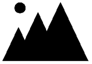 PageIssueDescriptionDateADraft for client review19FEB2015BRevised, ported to formatted template26FEB2015CFill removed, stripped to fundamentals22JUL15DRevised.  Ocean Snorkeling addded01MAY2016ERenamed ‘activates’ risk management plan. Snorkelling removed 30JULY2017Risk AssessmentRisk AssessmentRisk AssessmentRisk AssessmentRisk AssessmentActivity/ HazardInitial assessmentControl measureWho & whenRisk reassessmentPeople RiskPeople RiskPeople RiskPeople RiskPeople RiskPoorly equipped participantsDiscuss face to face;Exclude from event;Provide suitable equipmentPoorly acclimatised participantsDiscuss and monitorPoorly disciplined participantsPlace focus on risk appetite of event organiserExclude participants or cancel eventExclude misbehaving participants from future eventsWithdraw from running future events.Poorly prepared or FTA leaderConsider formal or in-house training;Mentor prospective leadersHave contingency leaders or plansPartner with experienced groupEngage or use suitable commercial provider.Slips, trips and fallsAppropriate footwearAppropraite selection of trailsDehydration and exhaustionDiscuss and monitorPredictable medical emergency (eg asthma attack)Discuss and monitorBuddy up vulnerable participants.Unpredictable medical emergency (illness, accident)Communications and exit strategiesFirst aid kitFirst aid training and routinely conducting first aid exercises.Drink drivingPre-plan, including contingency plans.Abuse and neglect of minors (including intellectually disabled)Abide by AU Sports Child Safe policiesExclude minors from participation where participation would be inappropriate.Run suitable number of minor-suitable events where demand exists.Trespassing and vandalismAct in accordance with own risk appetite and live with the consequences.  Illegal activities won’t attract AU Sports protection.Navigation (ie getting lost)Review maps and navigation methodsHave backup navigation methods in case of GPS failure.Submit event plans to responsible person with instructions as to when to initiate search.Have participant communication list available (eg online event registration system)Environmental riskEnvironmental riskEnvironmental riskEnvironmental riskEnvironmental riskExtremes of hot and coldMonitor forecasts and adjust plans to suitUse suitable PPEExtremes of wind and swellMonitor forecasts and adjust plans to suitGeographical (eg cliffs)Nuisance crowdsMotor vehicle trafficBites and stingsLivestock, dogs, horsesEquipment RiskEquipment RiskEquipment RiskEquipment RiskEquipment RiskFailure of footwearFacilities RiskFacilities RiskFacilities RiskFacilities RiskFacilities RiskLack of induction/ training (eg beginner horseriding event)Act within personal risk appetite.Lack of suitable equipment provided by facility.Act within personal risk appetite.Risk AssessmentRisk AssessmentRisk AssessmentRisk AssessmentRisk AssessmentActivity/ HazardInitial assessmentControl measureWho & whenRisk reassessmentPeople RiskPeople RiskPeople RiskPeople RiskPeople RiskFood (eg insufficient, inappropriate, food poisoning)Inappropriate behaviourRegistrations aren’t a booking, just an expression of interest.  Accept dodgy applicants in accordance with your risk appetite.Disruptive use of alcohol and/ or recreational drugs.As for inapproprate behaviour.TheftSpookingHave next of kin phone numbers, consider getting them to take spooked participant away.Poorly prepared leaderConsult peak body risk management plans and procedures.Environmental riskEnvironmental riskEnvironmental riskEnvironmental riskEnvironmental riskInclement overnight weatherAlways prepare for inclement weather.Flooding of campsiteMonitor weather forecastsLook for telltale signs of high water markGum branch dropDon’t camp under gum trees.Equipment RiskEquipment RiskEquipment RiskEquipment RiskEquipment RiskInadequate or insufficient equipmentImprove planning and preparation.Equipment failureContingency and reduntancy, and gaffer tape.Facilities RiskFacilities RiskFacilities RiskFacilities RiskFacilities RiskLack of suitable camping facilitiesPrepare suite of safe event plansLack of suitable sanitary facilitiesPrepare suite of safe event plansFailure to book and pay for campsites.Prepare to live with the consequencesFailure to leave facilities in good order.Prepare to live with the consequencesConsider taking photographic evidence if another group is to follow.Risk AssessmentRisk AssessmentRisk AssessmentRisk AssessmentRisk AssessmentActivity/ HazardInitial assessmentControl measureWho & whenRisk reassessmentPeople RiskPeople RiskPeople RiskPeople RiskPeople RiskDissent amongst participantsRun prequalification, accustomisation events.Major medical emergencyHave higher level first aid resources and training.Consider EPIRB or similar.Prepare communications, contingency and casevac plan.Environmental riskEnvironmental riskEnvironmental riskEnvironmental riskEnvironmental riskRoad closures (eg flooding)Monitor weather forecasts.Monitor road status reportsHave contingency plans, lots of fuel, water and patience.Equipment RiskEquipment RiskEquipment RiskEquipment RiskEquipment RiskVehicle and tyre failureFacilities RiskFacilities RiskFacilities RiskFacilities RiskFacilities RiskRisk AssessmentRisk AssessmentRisk AssessmentRisk AssessmentRisk AssessmentActivity/ HazardInitial assessmentControl measureWho & whenRisk reassessmentPeople RiskPeople RiskPeople RiskPeople RiskPeople RiskSporting injury during eventBe aware of emergency procedures, carry reasonable medical kit if intent on continuing.Predictable medical emergency during eventBe prepared for predictable events.Unpredictable medical emergency during event.Be aware of emergency procedures.Naivity.  Adventure races are difficult and dangerousParticipate in trial events.Environmental riskEnvironmental riskEnvironmental riskEnvironmental riskEnvironmental riskBushfireBe informed.Terrestrial floodingBe informed.WildwaterBe informed.Equipment RiskEquipment RiskEquipment RiskEquipment RiskEquipment RiskEquipment/ clothing inadequate.Participate in trial events.Wet clothing and sleeping gearFacilities RiskFacilities RiskFacilities RiskFacilities RiskFacilities RiskPoor event planningDue diligence on organisers event plans and prior experience.Failure to account for participantsReview sign-in and sign-out procedures.Co-operate with organisersRisk AssessmentRisk AssessmentRisk AssessmentRisk AssessmentRisk AssessmentActivity/ HazardInitial assessmentControl measureWho & whenRisk reassessmentPeople RiskPeople RiskPeople RiskPeople RiskPeople RiskSevere hypothermiaAwareness that Australian conditions are relatively warm, therefore relatively wet, therefore dangerously cold.Awareness Australian huts are very spartan.Severe food poisoningAwareness Australian huts are notoriously unhygienic.Navigation failureAwareness of equipment unreliability in sub-zero conditions.Awareness of intensity of ephemeral unmapped hazards.Awareness of how different a snow covered landscape looks, compared with summer.ExhaustionAwareness of the energy required when continually falling and getting up under packs.Environmental riskEnvironmental riskEnvironmental riskEnvironmental riskEnvironmental riskAvalanche, snowcap failure, snow cave collapseBlizzard, extended whiteoutEquipment RiskEquipment RiskEquipment RiskEquipment RiskEquipment RiskLoss of key equipmentEquipment failureFacilities RiskFacilities RiskFacilities RiskFacilities RiskFacilities RiskOvercrowded hutsNational Parks permitsRisk AssessmentRisk AssessmentRisk AssessmentRisk AssessmentRisk AssessmentActivity/ HazardInitial assessmentControl measureWho & whenRisk reassessmentPeople RiskPeople RiskPeople RiskPeople RiskPeople RiskBelaying errorsDeveloping rapport with belayer.Avoiding distractionsBouldering fallsEnsure falls are going to be softTypical athletic injuriesWarmupFirst aid facilitiesEnvironmental riskEnvironmental riskEnvironmental riskEnvironmental riskEnvironmental riskEquipment RiskEquipment RiskEquipment RiskEquipment RiskEquipment RiskImproper fitting of harnessTraining and diligenceImproper assembly of belaying devices.Training and diligenceFacilities RiskFacilities RiskFacilities RiskFacilities RiskFacilities RiskFailure of venue facilitiesMonitor reputation of venue.General site emergencyMonitor reputation of venue.Risk AssessmentRisk AssessmentRisk AssessmentRisk AssessmentRisk AssessmentActivity/ HazardInitial assessmentControl measureWho & whenRisk reassessmentPeople RiskPeople RiskPeople RiskPeople RiskPeople RiskCliff falls (eg accessing, setting)Protocols and trainingBelayed climber fall injuryPersonal safety equipment (eg safety tape, spare karabiner)Use of ground anchors for small belayersRescue protocolAbseiler injuryPersonal safety equipment (eg prusiks) and skills in use.Rescue protocolSolo climber fall injuryRun for coverRockfalls (eg due to climbers and setters)Wear a helmet unless top certain to be ‘clean’.Abseil rope doesn’t reach bottomSelf rescue (eg prusiks)Confusion about duty of careEnsure participants are aware of qualifications (if any) of ‘organisers’.Environmental riskEnvironmental riskEnvironmental riskEnvironmental riskEnvironmental riskCanyon flooding eventMonitor weather forecastsGather local knowledge, use local guidesHave contingency plan, exit strategy.Carry suitable communications equipment or beaconEquipment RiskEquipment RiskEquipment RiskEquipment RiskEquipment RiskImproper fitting and assemblyRoutine of indoor climbing to consolidate personal skills.Buddy checksRope failureRecord rope usage and falls;Budget for rolling rope replacementLack of personal rescue equipmentInform climbers of best practice personal rescue kit.Facilities RiskFacilities RiskFacilities RiskFacilities RiskFacilities RiskNon-compliance with NPWS regulations (eg if not authorised to run organised events)Keep these ‘peer’ events, nor formally organised.Inform member there are no organised events in National Parks.Risk AssessmentRisk AssessmentRisk AssessmentRisk AssessmentRisk AssessmentActivity/ HazardInitial assessmentControl measureWho & whenRisk reassessmentPeople RiskPeople RiskPeople RiskPeople RiskPeople RiskInjury in multipitch climbSpooking (eg of abseil)Failure of lead climber to negotiate pitch.Failure of follower to negotiate pitchGetting lost or failure to build adequate abseil station.Inadequate internediate belay stationEnvironmental riskEnvironmental riskEnvironmental riskEnvironmental riskEnvironmental riskEquipment RiskEquipment RiskEquipment RiskEquipment RiskEquipment RiskInsufficient protection on rackStandardise rack configuration;Don’t allow borrowing of protection itetms from racksFacilities RiskFacilities RiskFacilities RiskFacilities RiskFacilities RiskRisk AssessmentRisk AssessmentRisk AssessmentRisk AssessmentRisk AssessmentActivity/ HazardInitial assessmentControl measureWho & whenRisk reassessmentPeople RiskPeople RiskPeople RiskPeople RiskPeople RiskEnvironmental riskEnvironmental riskEnvironmental riskEnvironmental riskEnvironmental riskPoor quality ice and snowEquipment RiskEquipment RiskEquipment RiskEquipment RiskEquipment RiskFacilities RiskFacilities RiskFacilities RiskFacilities RiskFacilities RiskRisk AssessmentRisk AssessmentRisk AssessmentRisk AssessmentRisk AssessmentActivity/ HazardInitial assessmentControl measureWho & whenRisk reassessmentPeople RiskPeople RiskPeople RiskPeople RiskPeople RiskLack of paddling and physical skills, inability to keep up.Training and prequalification for demanding tripsInability of group to tow incapable/ exhausted paddlers.Depth of experienceInability/ unpreparedness to be rescued after wet exit.Training and prequalificationCapsize and pin in shallow waterWet exit and rolls trainingFailure to wet exit after capsize (eg due to panic, concussion).Wet exit and rolls trainingUse of helmets where applicableEnvironmental riskEnvironmental riskEnvironmental riskEnvironmental riskEnvironmental riskSea swell due to afternoon sea breeze.Familiarity with local conditionsShore break.Familiarity with local conditionsTraining in sidesurfingWashing machine swellFamiliarity with local conditionsStrong windsStrength and enduranceClash with shippingFamiliarity with local conditions, trip planning.Standard trip plansClash with other recreational boaters.Familiarity with local conditionsEquipment RiskEquipment RiskEquipment RiskEquipment RiskEquipment RiskInapproprate selection of craft.trainingToo tight in craft.Assistance in craft selectionFacilities RiskFacilities RiskFacilities RiskFacilities RiskFacilities RiskRisk AssessmentRisk AssessmentRisk AssessmentRisk AssessmentRisk AssessmentActivity/ HazardInitial assessmentControl measureWho & whenRisk reassessmentPeople RiskPeople RiskPeople RiskPeople RiskPeople RiskConcussionEvent planning to avoid surf conditionsUse of helmetsShallow water pinningRolls and exits trainingShoulder injuryTraining, avoidance of high brace.Difficulty bringing craft to shore.Trip planningIn water - difficulty returning to shoreSwim skills and confidenceEnvironmental riskEnvironmental riskEnvironmental riskEnvironmental riskEnvironmental riskInappropriate swell (eg dumpers, shore break)Ability to read surf conditionsHazardous marine creaturesLocal familiarity and trainingClash with boardridersSite selection – best to stick to closed out surf conditionsClash with recreational swimmers.Site selectionClash with kiteboardersGeneral awareness of other beach usersEquipment RiskEquipment RiskEquipment RiskEquipment RiskEquipment RiskUse of inappropriate equipmentTraining and assistanceEquipment failureInspection and maintenanceFacilities RiskFacilities RiskFacilities RiskFacilities RiskFacilities RiskRisk AssessmentRisk AssessmentRisk AssessmentRisk AssessmentRisk AssessmentActivity/ HazardInitial assessmentControl measureWho & whenRisk reassessmentPeople RiskPeople RiskPeople RiskPeople RiskPeople RiskFailure to account for currentsNavigation failureGroup not staying togetherEnvironmental riskEnvironmental riskEnvironmental riskEnvironmental riskEnvironmental riskStorms and currentsHazardous marine creaturesEquipment RiskEquipment RiskEquipment RiskEquipment RiskEquipment RiskInadequate equipmentEquipment getting wet.Facilities RiskFacilities RiskFacilities RiskFacilities RiskFacilities RiskRisk AssessmentRisk AssessmentRisk AssessmentRisk AssessmentRisk AssessmentActivity/ HazardInitial assessmentControl measureWho & whenRisk reassessmentPeople RiskPeople RiskPeople RiskPeople RiskPeople RiskInadequate skillsTraining and practiceGroup not staying togetherRoutine of breaking out at eddies;Use of throw bagsConcussion, injury, failure to wet exit from capsize.Training and practiceGetting lostFamiliarity with conventional and GPS navigation techniques.Environmental riskEnvironmental riskEnvironmental riskEnvironmental riskEnvironmental riskCaught in stopperTrainingCaught in strainerSite selectionUnable to access suitable exit pointSite selectionEquipment RiskEquipment RiskEquipment RiskEquipment RiskEquipment RiskInappropriate equipmentTrainingFacilities RiskFacilities RiskFacilities RiskFacilities RiskFacilities RiskRisk AssessmentRisk AssessmentRisk AssessmentRisk AssessmentRisk AssessmentActivity/ HazardInitial assessmentControl measureWho & whenRisk reassessmentPeople RiskPeople RiskPeople RiskPeople RiskPeople RiskLack of skilled bike maintainersPoor selection of tracksEnvironmental riskEnvironmental riskEnvironmental riskEnvironmental riskEnvironmental riskHigh fire dangerWet and slippery conditionsEquipment RiskEquipment RiskEquipment RiskEquipment RiskEquipment RiskFlat tyresGeneral equipment failureFacilities RiskFacilities RiskFacilities RiskFacilities RiskFacilities RiskClash with other users and organised events.Losing track of participantsSign-in and sign-out system.Risk AssessmentRisk AssessmentRisk AssessmentRisk AssessmentRisk AssessmentActivity/ HazardInitial assessmentControl measureWho & whenRisk reassessmentPeople RiskPeople RiskPeople RiskPeople RiskPeople RiskEnvironmental riskEnvironmental riskEnvironmental riskEnvironmental riskEnvironmental riskEquipment RiskEquipment RiskEquipment RiskEquipment RiskEquipment RiskFacilities RiskFacilities RiskFacilities RiskFacilities RiskFacilities RiskRisk AssessmentRisk AssessmentRisk AssessmentRisk AssessmentRisk AssessmentActivity/ HazardInitial assessmentControl measureWho & whenRisk reassessmentPeople RiskPeople RiskPeople RiskPeople RiskPeople RiskCollision with other beach usersCollision with other kiteboardersBeing blown offshoreHard landingsEnvironmental riskEnvironmental riskEnvironmental riskEnvironmental riskEnvironmental riskEquipment RiskEquipment RiskEquipment RiskEquipment RiskEquipment RiskFacilities RiskFacilities RiskFacilities RiskFacilities RiskFacilities RiskLosing track of participentsSign-in and sign out systemRisk AssessmentRisk AssessmentRisk AssessmentRisk AssessmentRisk AssessmentActivity/ HazardInitial assessmentControl measureWho & whenRisk reassessmentPeople RiskPeople RiskPeople RiskPeople RiskPeople RiskIncident due to lack of basic water skillsDiscuss, monitor, buddy upUse patrolled beach in extreme situations (eg recent arrivals with very poor aquatic skills)HypothermiaDiscuss, monitorSunburn, heat exhaustionDiscuss, monitorSpinal injuryDiscuss proper way of falling off board, monitor;Discuss hazards of dumping waves, monitor.Equipment damageDiscuss how to look after equipment.  Boardsurfing equipment is particularly fragile.Environmental riskEnvironmental riskEnvironmental riskEnvironmental riskEnvironmental riskDangerous surf conditions (eg large, dumping, rips)Monitor conditions on Swellnet or similar prior to travellingSurvey beach before entryand discuss hazardsContingency plans (eg bushwalk) and locationsEquipment RiskEquipment RiskEquipment RiskEquipment RiskEquipment RiskLack of or unserviceability of ankle leashesInspect and repair.Facilities RiskFacilities RiskFacilities RiskFacilities RiskFacilities RiskClashes with other boardridersSelect suitable locations for novice ridersDiscuss local boardriding protocols.Clashes with kiteboardersEnsure visibility (eg swim caps), especially if surf swimming;Stay clear of kiteboarders unless specifically invited to assist.Risk AssessmentRisk AssessmentRisk AssessmentRisk AssessmentRisk AssessmentActivity/ HazardInitial assessmentControl measureWho & whenRisk reassessmentPeople RiskPeople RiskPeople RiskPeople RiskPeople RiskEnvironmental riskEnvironmental riskEnvironmental riskEnvironmental riskEnvironmental riskEquipment RiskEquipment RiskEquipment RiskEquipment RiskEquipment RiskFacilities RiskFacilities RiskFacilities RiskFacilities RiskFacilities RiskRisk AssessmentRisk AssessmentRisk AssessmentRisk AssessmentRisk AssessmentActivity/ HazardInitial assessmentControl measureWho & whenRisk reassessmentPeople RiskPeople RiskPeople RiskPeople RiskPeople RiskExclusion of members (eg on ethnic, gender or religious basis)Misuse of alchol or recreational drugs.Inapproprate behaviourAbuse and neglect of minors.Environmental riskEnvironmental riskEnvironmental riskEnvironmental riskEnvironmental riskEquipment RiskEquipment RiskEquipment RiskEquipment RiskEquipment RiskHazardous equipment (eg BBQs)Facilities RiskFacilities RiskFacilities RiskFacilities RiskFacilities RiskLikelihood of Identified Risk OccurringLikelihood of Identified Risk OccurringRatingLikelihood of identified risk occurring in the course of a yearAlmost CertainWill probably occur, could occur several times per yearLikelyHigh probability, likely to arise once per yearPossibleReasonable likelihood that it may arise over a five-year periodUnlikelyPlausible, could occur over a five to ten year periodRareVery unlikely but not impossible, unlikely over a ten year periodConsequence of Identified Risk OccurringConsequence of Identified Risk OccurringRatingPotential Impact - In terms of the objectives of the organisationCatastrophicAn extreme potential to threaten the sustainability of the organisation or its aims and activities (huge financial Loss or political Impact, very serious occupational health, safety and welfare incident/s, permanent Loss of critical infrastructure/data).MajorA very high potential to impair the achievement of the organisation’s aim or activity objectives (major financial Loss or political Impact, significant occupational, health, safety and welfare incident/s, long term Loss of some critical infrastructure/data).ModerateA significant/medium potential of affecting the achievement of the organisation’s aim or activity objectives (moderate financial Loss or political Impact, injuries requiring medical treatment only, medium term Loss of some essential infrastructure/data).MinorThe consequences would threaten the efficiency or effectiveness of achieving some aspects of the organisation’s aim or activity objectives, requiring management effort to minimise Impact (minimal financial Loss, injuries requiring first aid only, minor political Impact or disruption to non-essential infrastructure/data).InsignificantLow level Impact with negligible consequences on the aim or activity objectives that can be controlled by routine management procedures (no injuries, negligible financial Loss or disruption to non-essential infrastructure/data).Risk Analysis MatrixRisk Analysis MatrixRisk Analysis MatrixRisk Analysis MatrixRisk Analysis MatrixRisk Analysis MatrixLIKELIHOOD RATINGCONSEQUENCESCONSEQUENCESCONSEQUENCESCONSEQUENCESCONSEQUENCESLIKELIHOOD RATINGInsignificantMinorModerate MajorCatastrophicAlmost CertainModerateHighCatastrophicCatastrophicCatastrophicLikelyModerateHighHighCatastrophicCatastrophicPossibleLowModerateHighCatastrophicCatastrophicUnlikelyLowLowModerateHighCatastrophicRareLowLowModerateHighHighHierarchy of controlHierarchy of controlEliminationIn this case the hazard or risk is eliminated by changing/stopping the process entirely.SubstitutionThe hazard is replaced by a process or material that presents a lower risk.Engineering Controls/ IsolationThis method of risk reduction involves engineering changes that effectively isolate or reduce the hazard.Administrative ControlsThese controls rely on developing safe procedures and work methods.Personal Protective Equipment (PPE)PPE is worn as a barrier between the person and the hazard. To be effective PPE needs to be properly chosen, maintained and used. PPE is generally considered the least effective control measure because it is the ‘last line of defence’. If the worker does not wear it, or wears it incorrectly, they are fully exposed to the riskYesDon’t knowNoYesDon’t knowNoYesDon’t knowNoYesDon’t knowNoYesDon’t knowNoYesDon’t knowNoYesDon’t knowNoYesDon’t knowNoYesDon’t knowNoYesDon’t knowNoYesDon’t knowNoYesDon’t knowNoYesDon’t knowNoYesDon’t knowNoYesDon’t knowNoYesDon’t knowNoYesDon’t knowNoYesDon’t knowNoHave the risks for daywalks (above) been considered?Has a specific peak body risk management plan been consulted? Eg Surfing Australia www.surfingaustralia.comDo organisers and participants understand surf hazards and adjust their activities to suit?Do participants have swim skills adequate for the conditions encountered?Do participants understand no-go zones, such as SLSA patrolled areas, competition areas and navigation lanes?Do organisers and participants understand ocean hazards (marine creatures, spnal injuries, hypothermia, drowning) and understand treatment methods?YesDon’t knowNoHave the risks for daywalks (above) been considered?Has a specific peak body risk management plan been consulted? Eg Australian Windsurfing Association www.windsurfing.orgDo participants use the usual PPP - buoyancy vest, wetsuit?In larger events do organisers use a sign in-sign off system?When storm activity (including lightning) is predicted, are participants recalled to the beach in plenty of time to sign off?In larger events do organisers ensure availability of rescue boats?  Is there a missing persons procedure?Do briefings include hazard assessments - including rocks, currents, legislated no-go zones, overhead power cables?